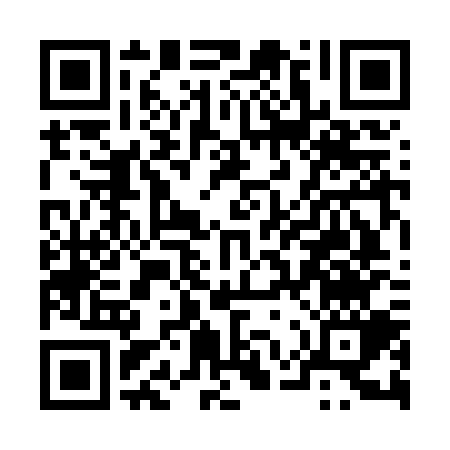 Prayer times for Arroyo Seco, ArgentinaWed 1 May 2024 - Fri 31 May 2024High Latitude Method: NonePrayer Calculation Method: Muslim World LeagueAsar Calculation Method: ShafiPrayer times provided by https://www.salahtimes.comDateDayFajrSunriseDhuhrAsrMaghribIsha1Wed6:127:3612:593:596:227:412Thu6:137:3712:593:596:217:403Fri6:137:3812:593:586:207:394Sat6:147:3812:593:576:197:385Sun6:147:3912:593:566:187:386Mon6:157:4012:593:566:177:377Tue6:167:4012:593:556:167:368Wed6:167:4112:583:546:157:369Thu6:177:4212:583:546:157:3510Fri6:177:4312:583:536:147:3411Sat6:187:4312:583:536:137:3412Sun6:197:4412:583:526:127:3313Mon6:197:4512:583:516:127:3214Tue6:207:4512:583:516:117:3215Wed6:207:4612:583:506:107:3116Thu6:217:4712:583:506:107:3117Fri6:217:4812:583:496:097:3018Sat6:227:4812:583:496:087:3019Sun6:237:4912:593:486:087:2920Mon6:237:5012:593:486:077:2921Tue6:247:5012:593:476:077:2822Wed6:247:5112:593:476:067:2823Thu6:257:5212:593:476:067:2824Fri6:257:5212:593:466:057:2725Sat6:267:5312:593:466:057:2726Sun6:267:5412:593:466:047:2727Mon6:277:5412:593:456:047:2628Tue6:277:5512:593:456:047:2629Wed6:287:551:003:456:037:2630Thu6:287:561:003:446:037:2631Fri6:297:571:003:446:037:26